Province de Hainaut - Arrondissement du Centre 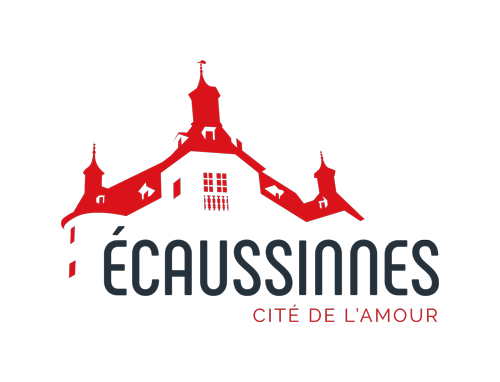 Administration communale d’EcaussinnesAnnexe 1 - Prêt de matériel - Liste et tarifAnnexe 2 - Demande de mise à disposition du matériel communalOrganisation – Association : ………………………………………Nom du demandeur : ……………………………………………....Adresse : …………………………………………………………….Numéro de téléphone / GSM : …………………………………….Adresse électronique : ………………………………………………Dénomination de l’activité : …………………………………………Date et lieu de l’activité : ……………………………………………Signature : ……………………………………………………………La réservation écrite doit être effectuée par le preneur, auprès de l’Administration communale via le formulaire en ligne, par courrier électronique travaux@ecaussinnes.be ou courrier postal au Collège communal, au plus tard six semaines avant la date du prêt de matériel.Le matériel est enlevé et ramené au lieu de stockage par le preneur.Le prêt de tableau électrique de chantier ne comprend pas les démarches et les frais d’installation du raccordement.MatérielValeur de remplacementCautionTable en bois75 €250 €Banc en bois50 €250 €Chaise en plastique20 €250 €Barrière Nadar65 €250 €Barrière Heras50 €250 €Tablette (comptoir)300 €250 €Grille d’exposition75 €250 €Poubelle100 €250 €Panneau de signalisation40 €250 €Cône10 €250 €Panneau Interdiction de stationner40 €0 €Comptoir300 €500 €Cabanon300 €500 €Chalet400 €500 €Bar300 €500 €Rat d’égout300 €500 €Praticable500 €500 €Evier500 €500 €Barbecue500 €500 €Tableau électrique2.000 €1.000 €MatérielQuantité demandéeValeur de remplacementTableBancChaise en plastiqueTablette (comptoirs)ComptoirBarrière NadarBarrière HerasCabanonChaletBarPanneauxGrille d’expositionPraticableTableau électriquePoubelleEvier